Monthly PlannerMonthly PlannerMonthly PlannerMonthly PlannerMonthly PlannerMonthly PlannerMonthly PlannerMonthly PlannerMonthly PlannerMonth:MONMONTUEWEDTHUFRISATSUNGoals for the Month:Reminders/Notes: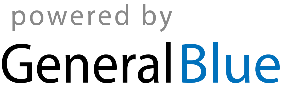 